Publicado en España el 12/11/2020 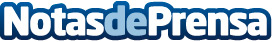 La ineo+ 6100 de DEVELOP a fondoEn un entorno de impresión como el de las empresas de artes gráficas o imprentas, es crucial disponer de un equipo capaz de afrontar las exigencias y necesidades del día a día con flexibilidad y eficiencia. Una de las mejores opciones es decantarse por un equipo de alta producciónDatos de contacto:Eduardo Vaquerizo93 229 26 00Nota de prensa publicada en: https://www.notasdeprensa.es/la-ineo-6100-de-develop-a-fondo Categorias: Hardware Dispositivos móviles http://www.notasdeprensa.es